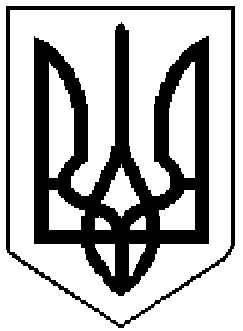 РОГАТИНСЬКА МІСЬКА РАДАІВАНО-ФРАНКІВСЬКОЇ ОБЛАСТІПОЗАЧЕРГОВЕ ЗАСІДАННЯ МІСЬКОЇ КОМІСІЇ З ПИТАНЬ  ТЕХНОГЕННО-ЕКОЛОГІЧНОЇ БЕЗПЕКИ І НАДЗВИЧАЙНИХ  СИТУАЦІЙПРОТОКОЛ     від 11 жовтня 2021 року   № 18                 				м. Рогатин                                                                      Початок засідання  – о 11.15 год.                                                                      Закінчено засідання  – о 11.35 год.Присутні:  Перший заступник голови комісії -  Микола ШинкарЧлени комісії : список додається.Запрошені : список додається .Перший заступник голови комісії запропонував включити до порядку денного засідання комісії питання   «Про рішення чергового засідання регіональної комісії з питань техногенно-екологічної безпеки і надзвичайних ситуацій                         від 11.10.2021 року»Пропозицію першого заступника голови комісії підтримано одноголосно.Порядок денний:1. Про рішення чергового засідання регіональної комісії з питань                      техногенно-екологічної безпеки і надзвичайних ситуацій від 11.10.2021 року.Доповідає :Шинкар М.Г. – перший заступник міського голови 1.СЛУХАЛИ:                              ДОПОВІДАВ :
ВИСТУПИЛИ: Шинкар М.Г.Перший заступник голови комісії поставив проєкт рішення на голосування.ВИРІШИЛИ: Рішення №1 «Про рішення чергового засідання регіональної комісії з питань техногенно-екологічної безпеки і надзвичайних ситуацій                      від 11.10.2021 року», додається.    Результати  голосування  :  За – 18                                                                                                                                                                                                                                                                                                                                                                                                                                                                                                                                                                                                                                                                                                                                                                                                                                                                                                                                                                                                                                                                                                                                                                                                                                                                                                                                                                                                                                                                                                                                                                                                                                                                                                                                                                                                                                                                                                                                                                                                                                                                                                                                                                                                                                                                                                                                                                                                                                                                                                                                                                                                                                                                                                                                                                                                                                                                                                                                                                                                                                                                                                                                                                                                                                                                                                                                                                                                                                                                                                                                                                                                                                                                                                                                                                            Проти – 0                                               Утримались – 0       Перший заступник голови комісії                    	     Микола ШИНКАР       Відповідальний секретар комісії 		               Олег МЕЛЬНИКПро рішення чергового засідання регіональної комісії з питань техногенно-екологічної безпеки і надзвичайних ситуацій                                 від 11.10.2021 року  Шинкар М.Г. – перший заступник міського голови